MINISTERO ISTRUZIONE Ufficio Scolastico Regionale per la SiciliaISTITUTO COMPRENSIVO STATALE “CARLO ALBERTO DALLA CHIESA”Via Balatelle, 18 - 95037 – San Giovanni La Punta (CT)Tel.  095/7177802   Fax 095/7170287 e-mail  ctic84800a@istruzione.it – ctic84800a@pec.istruzione.it  – sito web www.icdallachiesa.edu.itCodice Fiscale 90004490877 - Codice Meccanografico CTIC84800A Al Dirigente Scolasticodell’I.C. “Carlo Alberto dalla Chiesa”Autodichiarazione per gli alunni resa dai genitori ai sensi degli artt. 46 e 47 d.p.r. n. 445/2000 ai fini del rientro in comunità - ALUNNO CONTATTO STRETTO DI UN POSITIVOLa presente dichiarazione, corredata da un esito di tampone rapido negativo (fatta eccezione per i casi n.2 e 5), dovrà essere consegnata il giorno del rientro, brevi manu al docente della prima ora di lezione.  In caso di documentazione manchevole anche di uno solo dei due documenti richiesti, l’alunno non sarà ammesso in classe e la famiglia verrà contattata telefonicamente dalla scuola. La stessa resterà valida fino ad eventuali ulteriori interventi normativiI sottoscritti genitori dell’alunno/a _________________________________________________________ frequentante la classe _________ sez. ____________ del plesso _______________, in ottemperanza alle disposizioni di legge in vigore dal 31/12/2021, consapevoli delle conseguenze penali previste in caso di dichiarazioni mendaci (art. 495 c.p.),DICHIARANOche il/la proprio/a figlio/a, contatto stretto di un congiunto per il quale è stata accertata la positività in data _______________________________,(indicare con una x il caso)San Giovanni La Punta, _______________________ 		Firma ___________________________								Firma ___________________________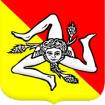 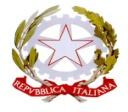 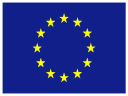 Regione SiciliaMI                                        Unione Europea 1non ha effettuato alcuna dose di vaccino;ha effettuato una quarantena di 10 gg;ha effettuato un tampone rapido con esito negativo in data ________________ (che si allega alla presente autocertificazione)2guarito da infezione SARS-Cov-2 (da meno di 120 gg) in data ____________non ha effettuato alcuna quarantena in quanto asintomatico;frequenterà per 10 gg con dispositivo di sicurezza FFP2;3ha effettuato una sola dose di vaccino;ha effettuato una quarantena di 10 gg;ha effettuato un tampone rapido con esito negativo in data ________________ (che si allega alla presente autocertificazione)4ha effettuato la seconda dose di vaccino da meno di 14gg;ha effettuato una quarantena di 10 gg;ha effettuato un tampone rapido con esito negativo in data ________________ (che si allega alla presente autocertificazione)5ha effettuato n. __ (indicare 2 /3 dosi) da meno di 120 gg;dalla data di accertata positività del congiunto, non ha effettuato alcuna quarantena in quanto non sono insorti sintomi;frequenterà per 10 gg con dispositivo di sicurezza FFP2;6ha effettuato due dosi di vaccino da più di 120 gg;ha effettuato una quarantena di 5 gg;ha effettuato un tampone rapido con esito negativo in data ________________ (che si allega alla presente autocertificazione)